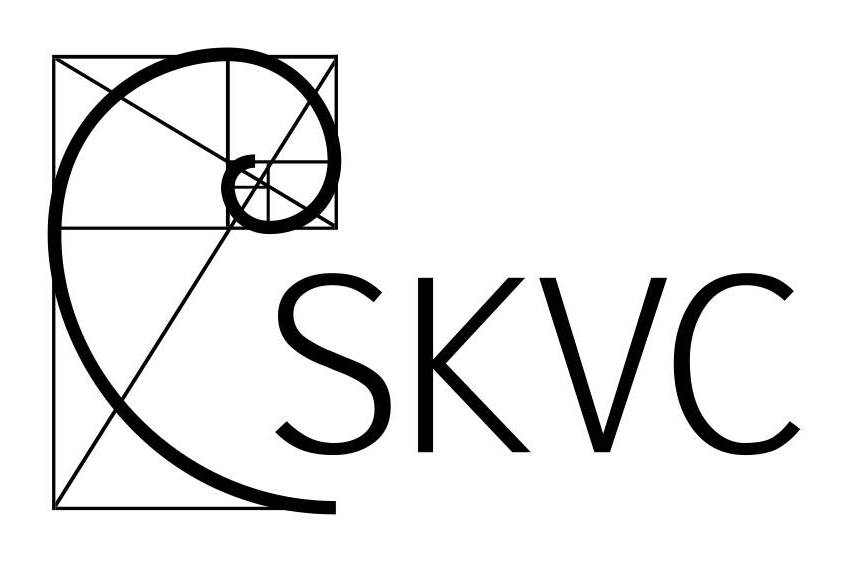 STUDIJŲ VERTINIMO KOMISIJOS SPRENDIMAI2015-05-291 – K – koleginių studijų programa,B – bakalauro studijų programa,M – magistrantūros studijų programa,V – vientisųjų studijų programa,LN – laipsnio neteikianti studijų programaStudijų programosStudijų programosStudijų programosAukštoji mokyklaSVK sprendimaspavadinimaskodairūšis1Aukštoji mokyklaSVK sprendimasRinkodaraRinkodaraRinkodaraRinkodaraRinkodaraRinkodaraNSPKŠiaurės Lietuvos kolegijaPritarti ekspertų išvadomsTurizmas ir poilsisTurizmas ir poilsisTurizmas ir poilsisTurizmas ir poilsisTurizmas ir poilsisSveikatingumo paslaugų vadybaNSPKKlaipėdos valstybinė kolegijaPritarti ekspertų išvadomsInformatikos inžinerijaInformatikos inžinerijaInformatikos inžinerijaInformatikos inžinerijaInformatikos inžinerijaKompiuterinių sistemų inžinerijaNSPBŠiaulių universitetasPritarti ekspertų išvadomsPedagogikaPedagogikaPedagogikaPedagogikaPedagogikaVaikystės pedagogikaNSPKVilniaus kolegijaPritarti ekspertų išvadomsChemijos ir fizikos mokymasNSPBLietuvos edukologijos universitetasPritarti ekspertų išvadomsSausumos transporto inžinerijaSausumos transporto inžinerijaSausumos transporto inžinerijaSausumos transporto inžinerijaSausumos transporto inžinerijaSausumos transporto logistikos technologijosNSPKMarijampolės kolegijaPritarti ekspertų išvadoms